Lampiran 1KISI-KISI SOAL INSTRUMENLampiran 2 SOAL TES HASIL BELAJARINSTRUMEN PRETEST Petujuk:Isilah nama pada kolom yang disediakanBacalah soal dengan cermat dan teliti. Kerjakan dahulu soal yang kamu anggap lebih mudah.Silanglah (X) salah satu dari jawaban A, B, C, dan D pada lembar jawaban yang sudah disediakan.Jika ada soal yang belum jelas, silahkan ditanyakan lansung.Dilarang membuka catatan, dan bekerja sama dengan teman.Alat produksi masa lalu yang digunakan untuk mengolah padi menjadi beras adalah ....lesung 					c.  cangkul linggis 					d.  sabit Industri tekstil adalah industri yang menghasilkan ....kain 				c.  banmobil				d.  kertasDi bawah ini yang merupakan teknologi komunikasi masa lalu adalah ....Telepon 				c.  KentonganHP 					d.  TelevisiCara menggunakan Kentongan adalah ... Pukul 					c. Tendang Tiup 					d.  Gesek Yang termasuk komunikasi tertulis adalah ....koran - majalah - e-mail		c.  koran - alarm - SMSmajalah - e-mail - lonceng		d.  e-mail - koran – telegramKelebihan menggunakan alat produksi moderen yaitu ....menghemat waktu			c.  membutukkan tenaga yang banyakproduksi terbatas			d.  hasilnya kurang rapiSalah satu kelemahan teknologi produksi masa lalu adalah ….Prosesnya lama 					Menggunakan tenaga mesin		Menimbulkan polusi Hasilnya jelekDilihat dari penggunaannya alat teknologi moderen lebih…Merepotkan 				c. Praktis Lama 					d. tidak praktisJangkauan komunikasi masa lalu ternyata lebih .... dari jangkauan komunikasi moderen.dekat					c.  cepatJauh					d.  mahalKelebihan alat komunikasi moderen adalah..Jangkauannya luas			c. jangkauannya mahalJangkauannya Terbatas 		d. jangkauannya lambatDibawah ini yang termasuk alat transportasi dimasa lalu adalah..Delman 				c. mobilMotor 					d. bentorAlat transportasi moderen yang tidak menimbulkan polusi udara adalah ....Pesawat terbang			c.   MobilMotor					d.   SepedaAlat transportasi yang ditarik hewan untuk mengangkut penumpang atau barang disebut…Becak					c.   DelmanBentor					d.   Sepeda Berikut ini yang termasuk alat transportasi air adalah . . . .Sepeda					c.  Truk		Balon udara 				d.  Perahu Berikut yang termasuk alat tranportasi udara adalah...Motor 					c. PesawatSepeda  				d. BentorBerikut ini yang tidak termasuk alat transportasi darat adalah..Mobil  					c. pesawatBecak 					d. motorSalah satu kelemahan alat transportasi masa lalu adalah ….Lambat 				MahalMenimbulkan Polusi 			Rawan KecelakaanKelebihan alat transportasi tidak bermesin adalah ...Lebih murah				Lebih cepat Tidak mencemari lingkungan		Tidak memerlukan pemeliharaanManfaat alat transportasi adalah ….Memperpendek jarak dan waktu perjalalanMempersingkat waktu perjalananMemperpendek jarak hubunganMempermudah komunikasiAlat transportasi dimasa sekarang dibagi menjadi beberapa jenis, kecuali transportasi ….Udara					c.   DaratSungai					d.   Laut “Selamat Bekerja”Kunci Jawaban Tes Hasil Belajar Pretest     Jumlah skor perolehanRumus  Nilai akhir :				           x 100       		  Skor TotalTeknik Pemberian Skor:Hasil Pretest Tertinggi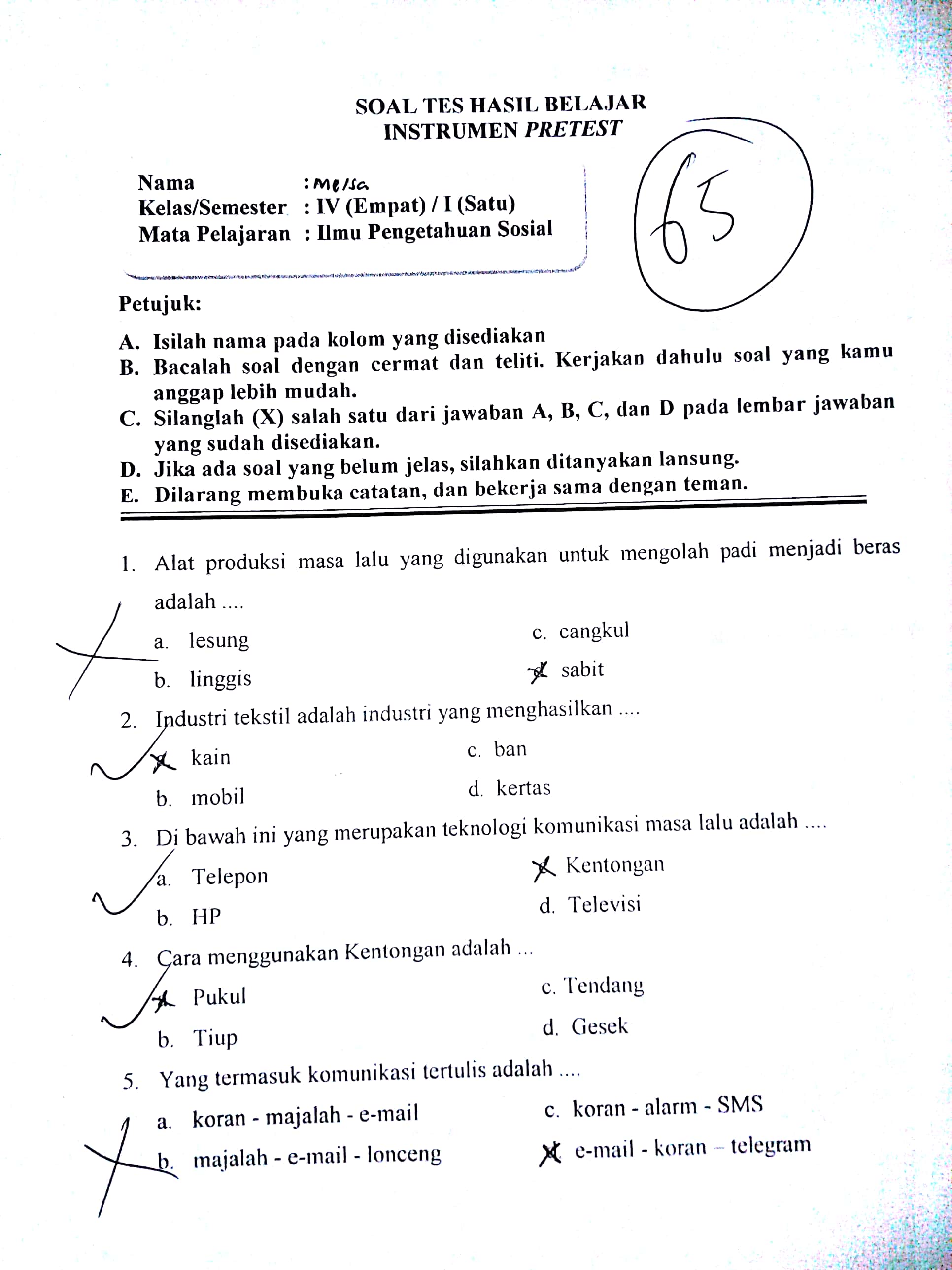 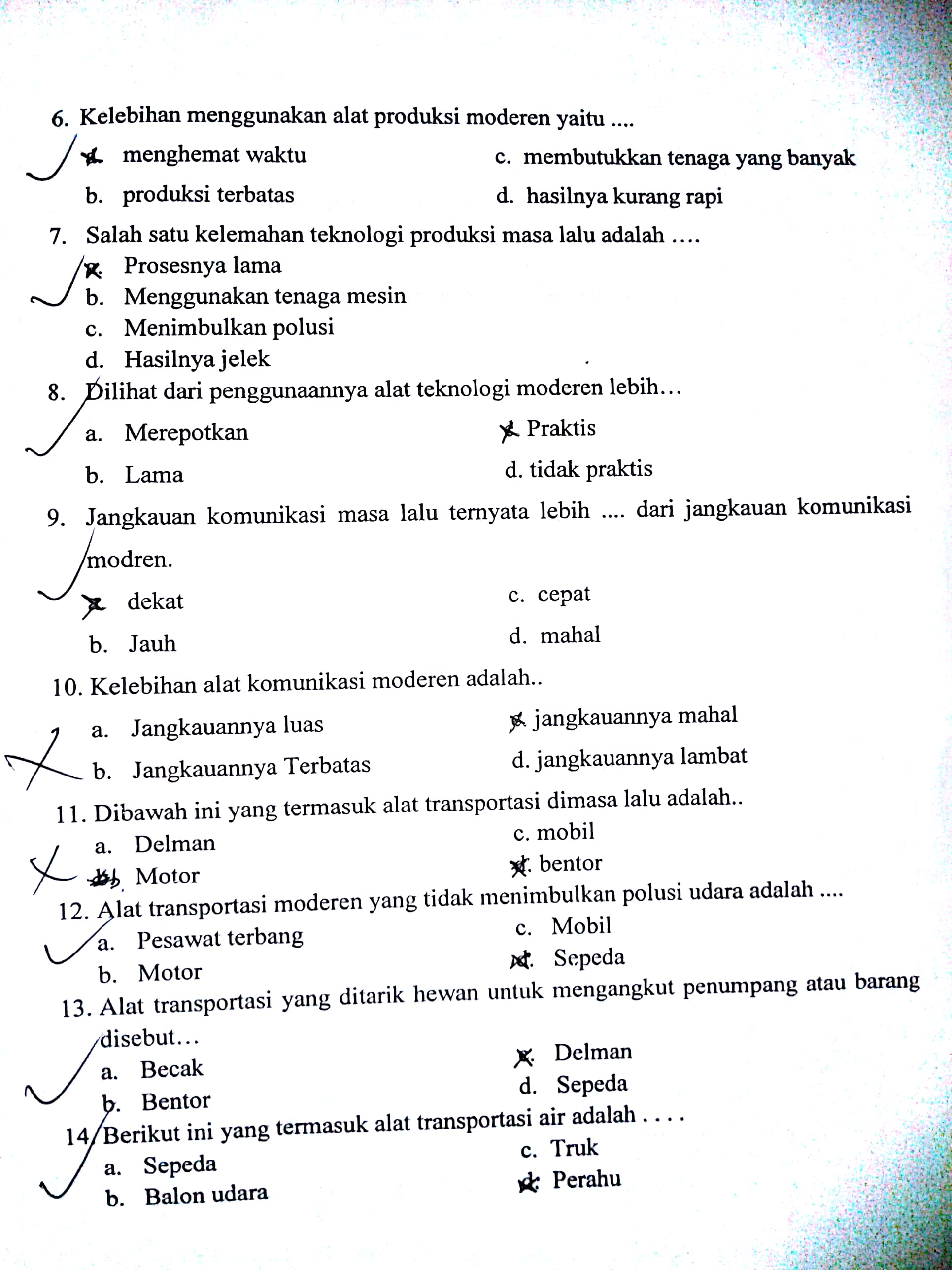 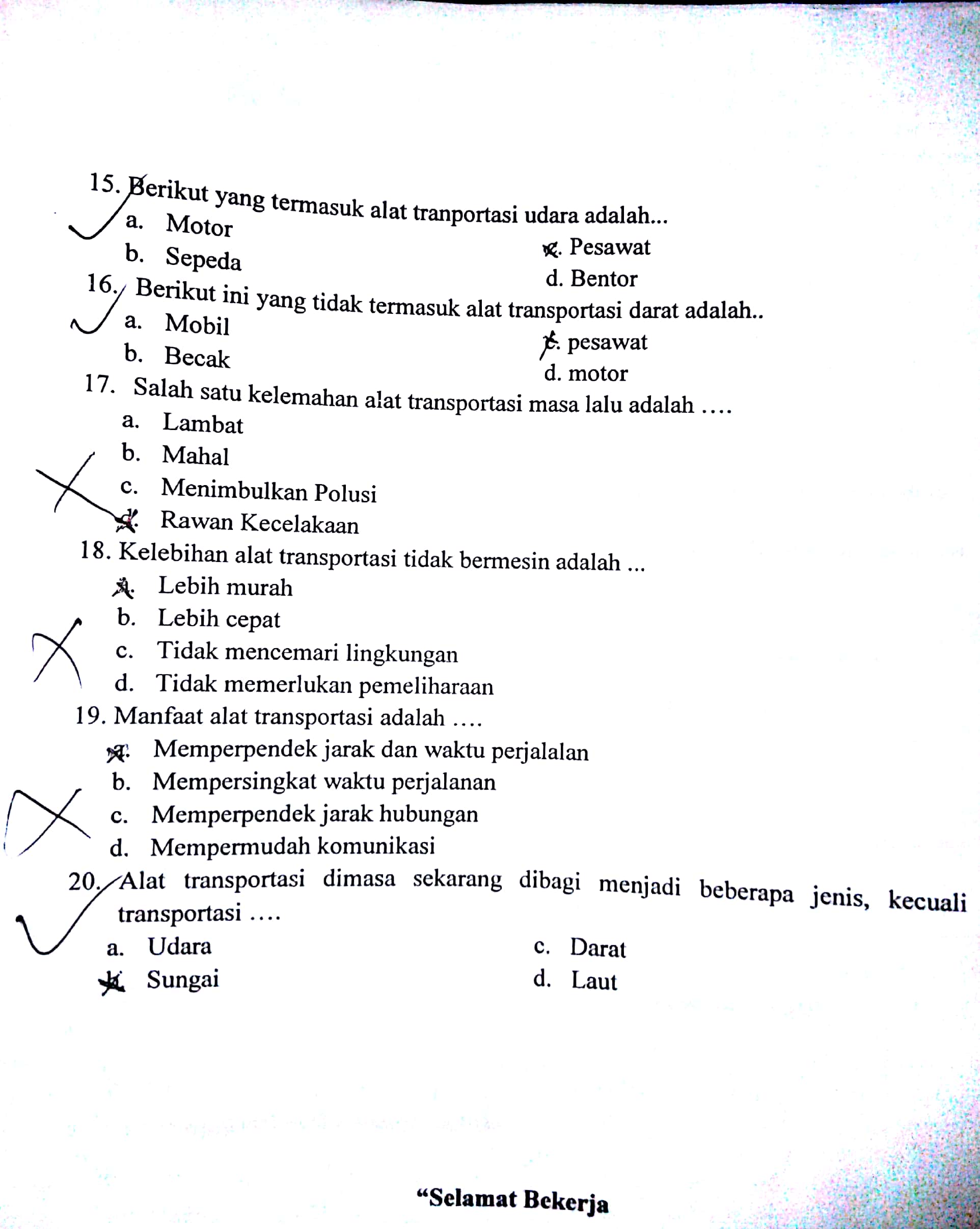 Hasil Pretest Terendah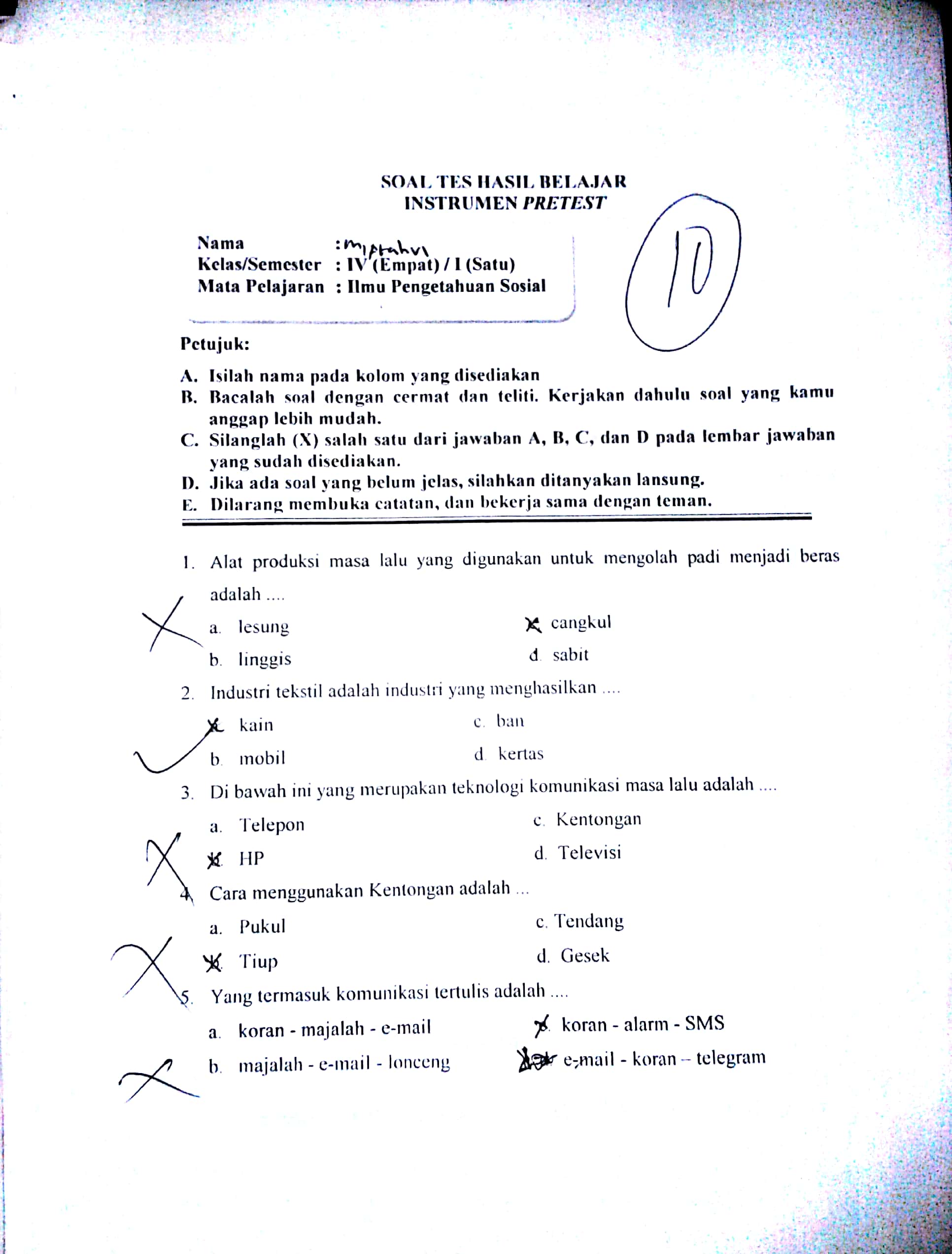 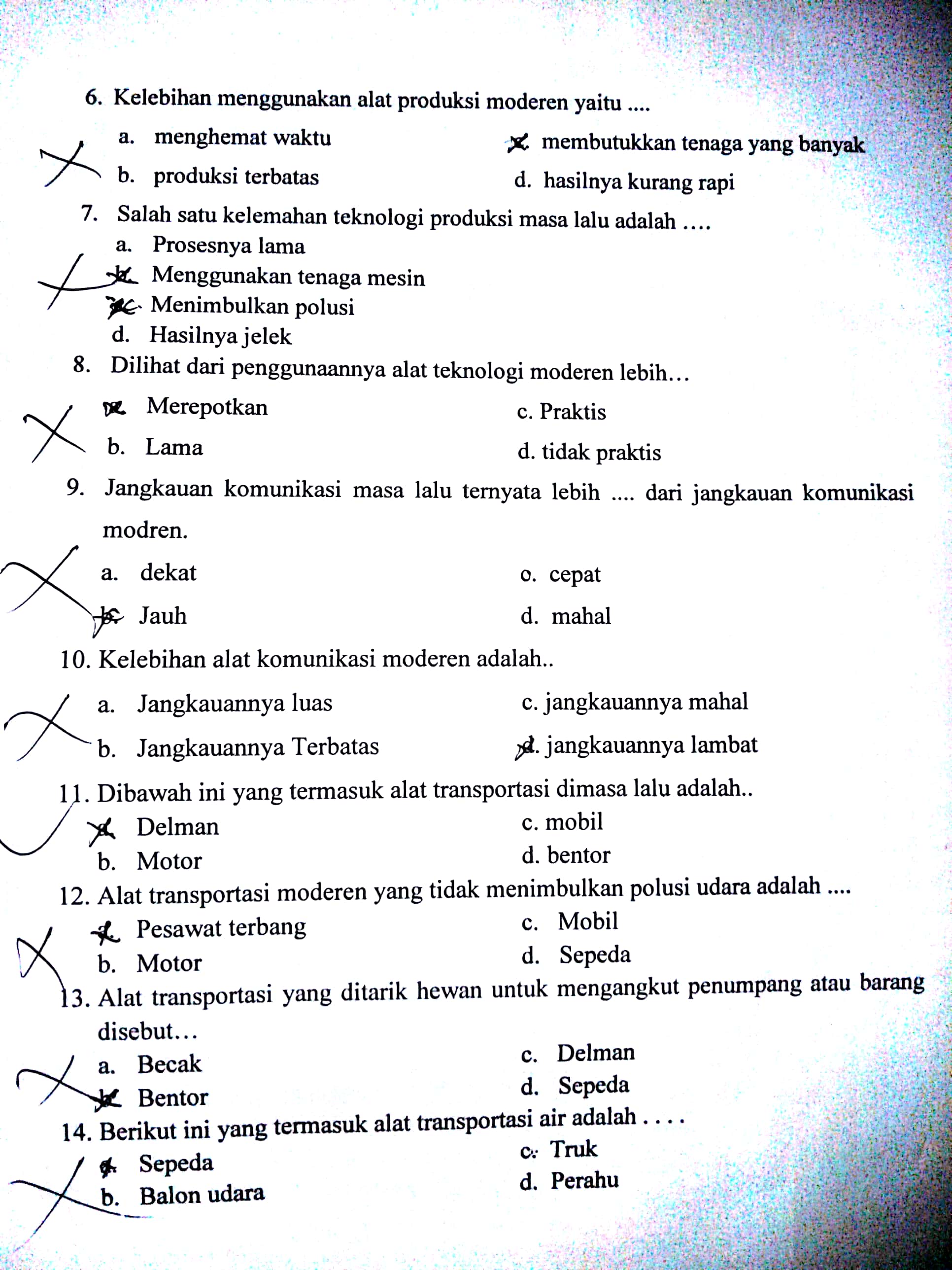 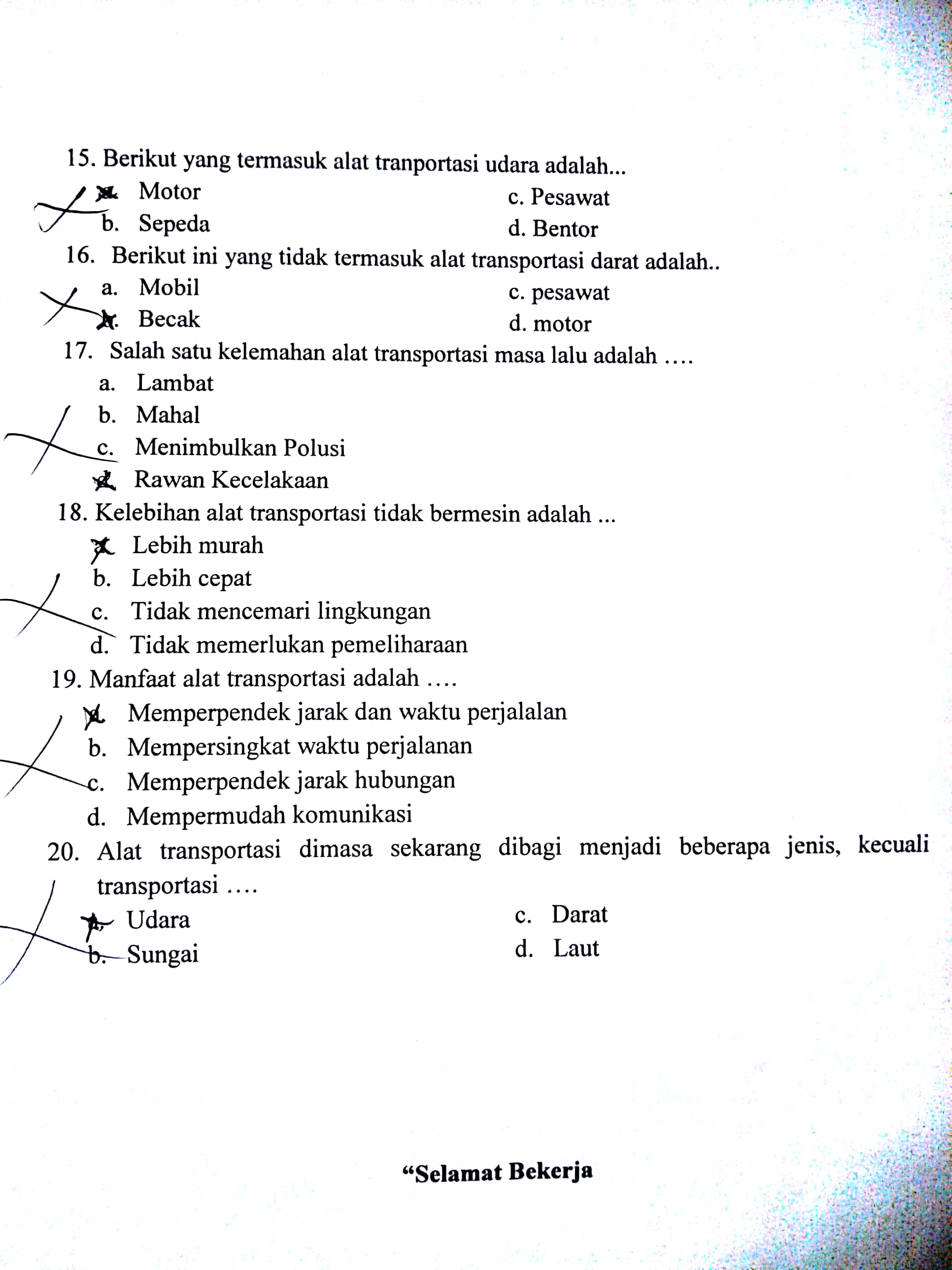 Standar KompetensiKompetensi DasarIndikatorNomor Soal2. Mengenal sumber daya alam, kegiatan ekonomi, dan kemajuan teknologi dilingkungan kabupaten/kotadan provinsi.2.1 Mengenal perkembangan teknologi produksi komunikasi dan transportasi serta pengalaman menggunakannya.1.  Menunjukkan jenis teknologi produksi komunikasi pada masa lalu dan moderen.1-52. Mengenal sumber daya alam, kegiatan ekonomi, dan kemajuan teknologi dilingkungan kabupaten/kotadan provinsi.2.1 Mengenal perkembangan teknologi produksi komunikasi dan transportasi serta pengalaman menggunakannya.Membandingkan jenis teknologi produksi komunikasi masa lalu dan moderen.6-10Menunjukkan jenis teknologi transportasi pada masa lalu dan moderen.11-15Membandingkan jenis teknologi transportasi pada masa lalu dan moderen.16-20NoJawabanBobot1A12A13C14A15A16A17A18C19A110A111A112D113C114D115C116C117A118C119B120B1Jumlah PembobotanJumlah Pembobotan20Rubrik Penilaian Tes Hasil BelajarRubrik Penilaian Tes Hasil BelajarBobot 1Jika  jawaban  benarBobot 0Jika jawaban salah dan tidak ada jawaban